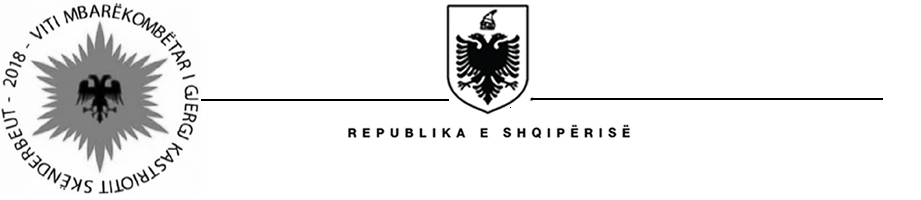       MINISTRIA E MBROJTJESNr.______prot.                                                                                   Tiranë, më___.___.2018Lënda: Njoftim për fillimin e procedurës për rishikim të dokumentacionit të klasifikuar dhe shtyrje të afatitKërkuesit: 	Z/Znj. _______________		Adresa:Në zbatim të pikës 5 të nenit 17  të ligjit nr.119/2014 “Për të Drejtën e Informimit”, ju njoftojmë se ka nisur procedura për rishikimin e informacionit të klasifikuar “sekret shtetëror”, në përputhje me ligjin nr.8457, datë 11/02/1999 “Për informacionin e klasifikuar sekret shtetëror”, i ndryshuar.Në këtë rast, afati për vlerësimin e dhënies së informacionit shtyhet (deri në 30 ditë pune).		MINISTRIA E MBROJTJES		 KOORDINATORI I INFORMIMIT 